Kinder-Herbstlager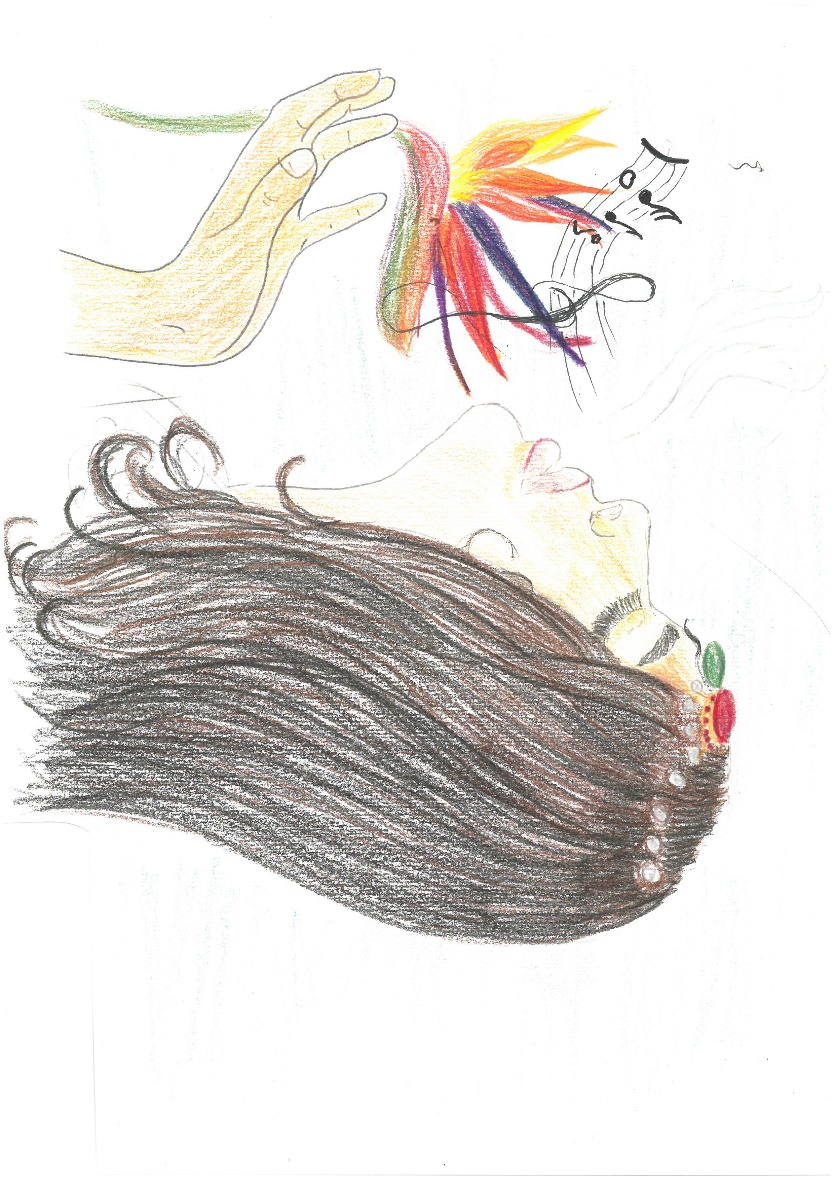 10. bis 14. Oktober 2022
jeweils 9.30 bis 16.30 UhrReformiertes Kirchenzentrum Hünenberg, Zentrumstrasse 8Wann	Montag, 10. Oktober, 9.30 Uhr bis Freitag, 14. Oktober, ca. 17.00 UhrWo	Reformiertes Kirchenzentrum Hünenberg
Zentrumstrasse 8 Wer	Kinder vom 2. Kindergartenjahr bis zur 6. KlasseAnmeldung	bis 15. September 2022 an:	Sabine Bruckbach Hanke Sozialdiakonin
Zentrumstrasse 8
6331 Hünenberg
041 750 56 17	sabine.bruckbach@ref-zug.chKosten	Fr. 60.- Abschlussgottesdienst:	Die Kinder gestalten den Abschlussgottesdienst in der Kirche mit. (Freitag, 16.00 Uhr)Während fünf Tagen lernen wir eine spannende Figur aus der Bibel kennen. Beim Basteln, Singen und Spielen kommen alle unsere Sinne zum Einsatz.Ein Ausflug darf nicht fehlen, die genauen Informationen folgen mit der Bestätigung.Bei all dem kommt der Spass und die Freude darüber, mit anderen Kindern zusammen zu sein, nicht zu kurz. Wir werden das Lager in zwei Altersgruppen durchführen (Kindergarten bis           3. Klasse und 4.-6. Klasse).Das Team freut sich auf eine fröhliche Woche mit dir!Sabine Bruckbach Hanke & TeamAnmeldung bis 15. SeptemberMinileiter / Minileiterin: Versicherung ist Sache der Teilnehmenden.NameVornameAdresseTel. Nr.GeburtsdatumUnterschrift d. ElternMail